Қызықты жаз 2017 !     Жаз маусымында балалардың бос уақытын ұйымдастырудың негізгі  мақсаты:Балалардың жазғы демалысын әсерлі өткізуіне мейлінше қолайлы жағдай жасау.Танымдық, жан-жақты  қызығушылығы мен қабілетін дамытуға ықпал ету.Бала денсаулығын нығайтуда жаз маусымындағы ауа райының  тамаша мүмкіндіктерін пайдалану күн,ауа.су,құм,т.б.Шынықтыру шаралары арқылы қимыл әрекетін таза ауада өткізу.Спорттық ептілік пен дағдысын одан әрі дамыту,қимыл белсенділіктерін арттыру.       Жазғы кезде балалардың таза ауада болу уақыты ұзарады, оқу сабақтарының саны қысқарады,сабақтар ашық ауада өткізіледі.Сондықтан да балалардың жыл бойғы алған білімін ,біліктілік дағдыларын ,қабілеттерін көрсетуге еркіндік беріледі.Сауықтыру-шынықтыру уақытында сабақтастық сақталады. Жоспарлы жұмыс құру үлкен жетістікке , нәтижеге ие болады.Жағымды көңіл-күй мен қолайлы орта туғыза отырып, тәрбиеленушілердің қажеттіліктерін қанағаттандыру мақсатында  «Жұпар» балабақшасында  «Ертөстік» тобының тәрбиеленушілерімен  «Бауырсақ» ертегісін балалабақша бүлдіршіндеріне сахналады. Ертегі кейіпкерлерінің рөлдерін сомдаған аю рөлінде - Бірлік Жалғас,әже рөлінде -Уадутбек Айлуна,өжет қоянның рөлінде -Әділханова Асыл,айлакер түлкінің рөлінде -Дінмұхамедқызы Анель, сұр қасқырдың рөлін сомдаған -Ерлібек Ақарыс ,тап-тәтті қылығымен көрермен көзайымына ие болған бауырсақ рөлін сомдаған - Қалдыбаева  Айлана,атанын рөлінде-Жұмабек Жамбыл. Балалар ертегіні сахналау барысында өздерінің рөлдерін өте жоғары деңгейде ойнап,бүлдіршіндерге жақсы жазғы көңіл күй сыйлады.Амангелді ауданы «Жұпар» балабақшасы Тәрбиеші Немзорова Светлана Андреевна 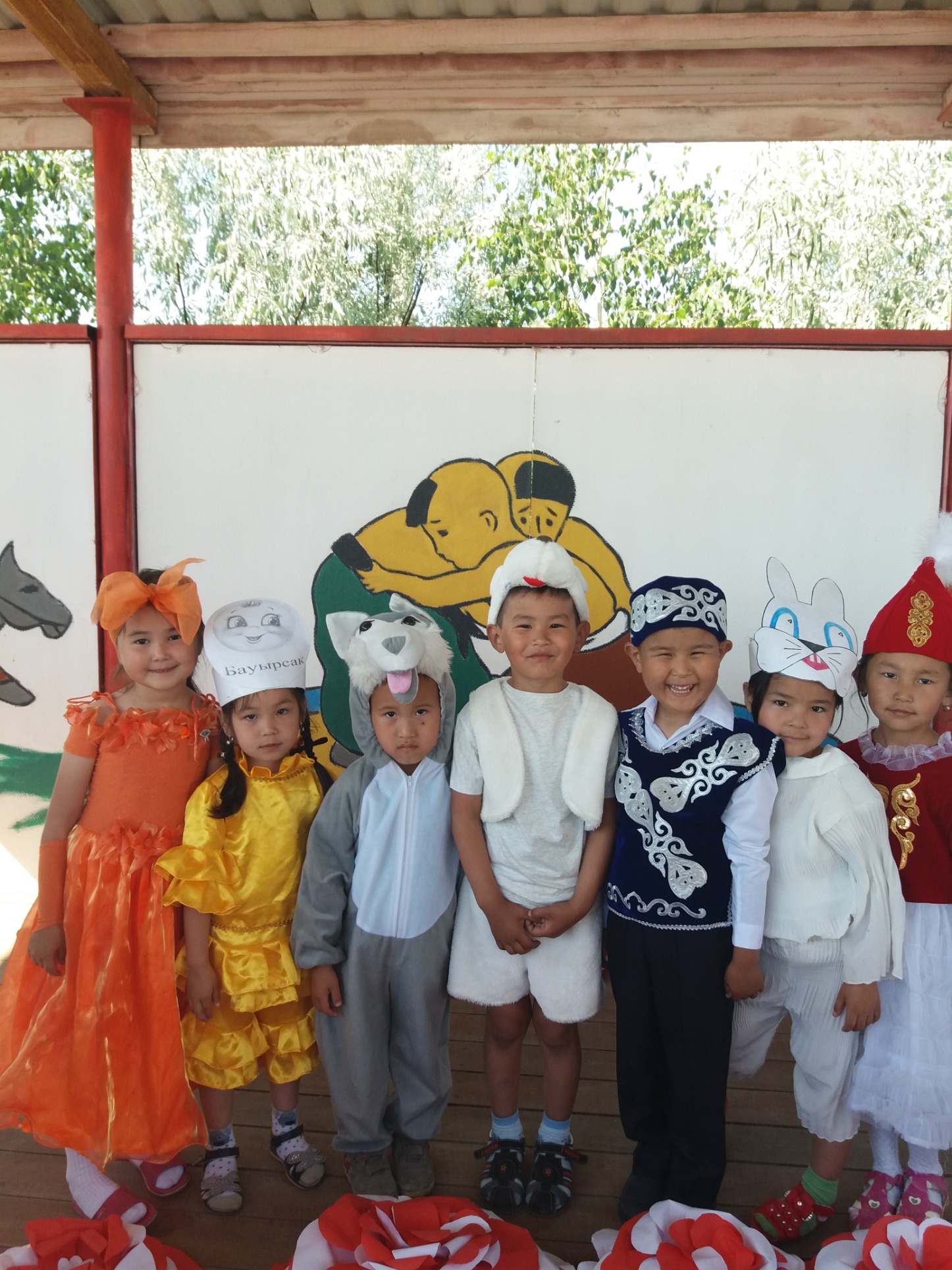 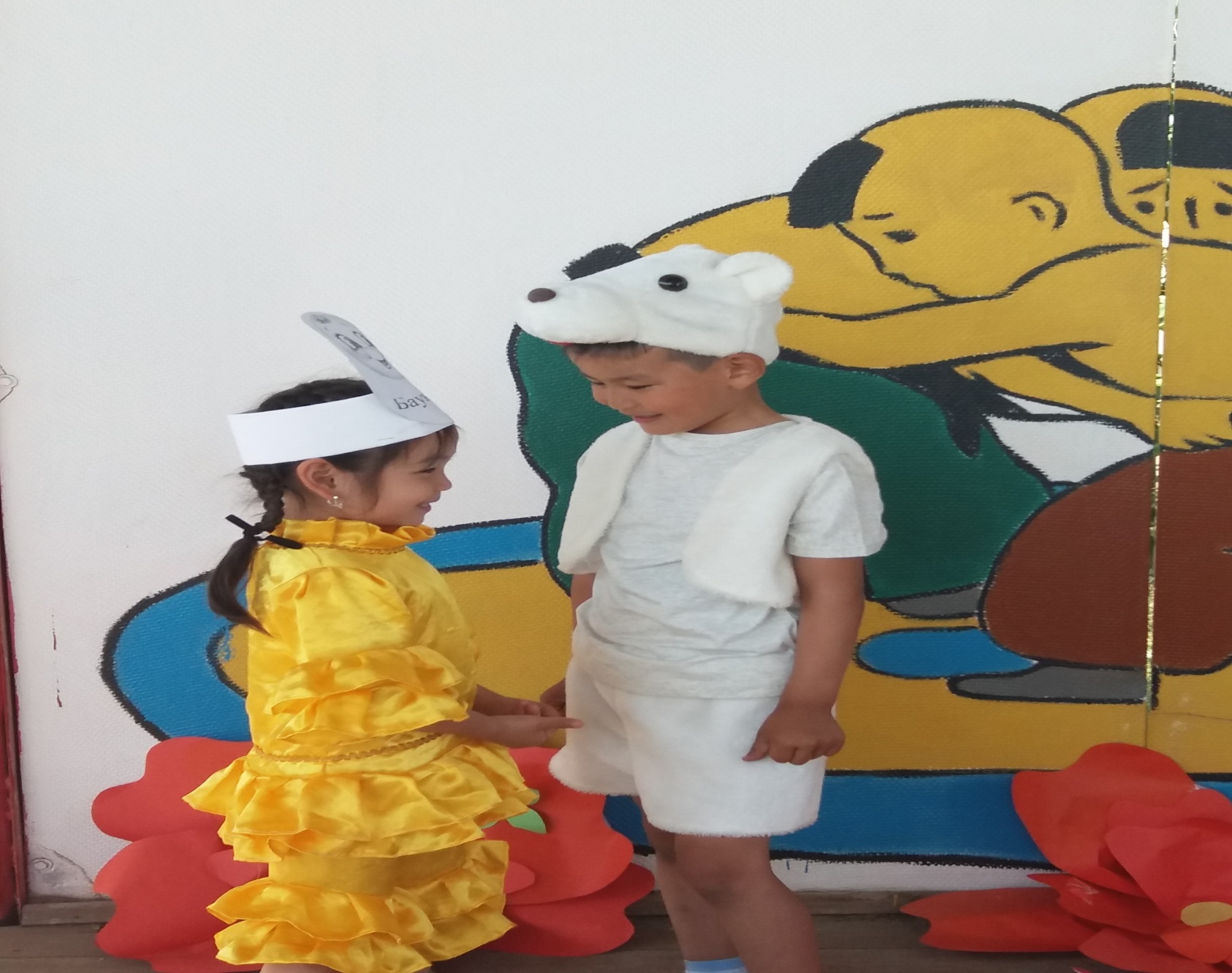 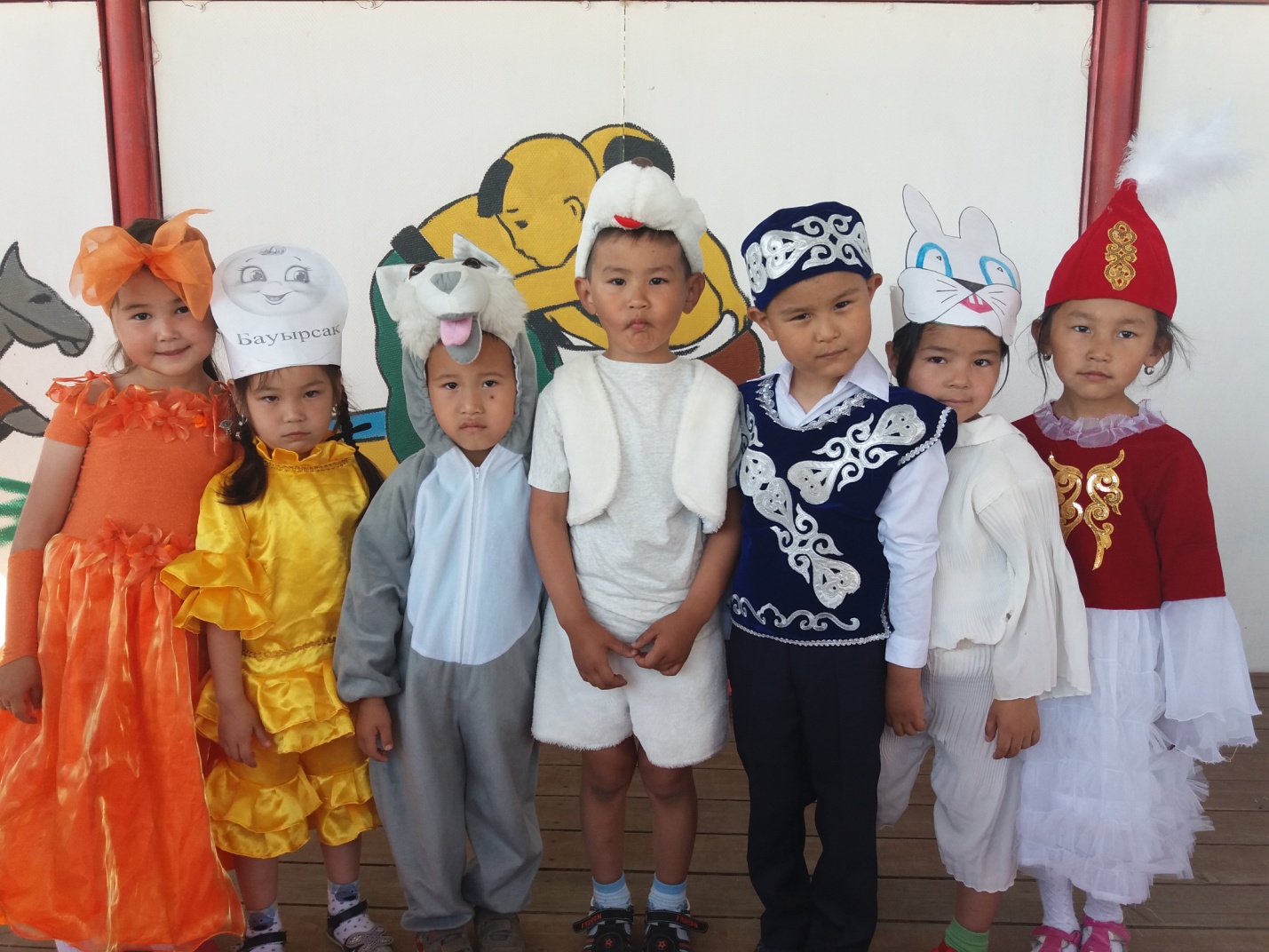 